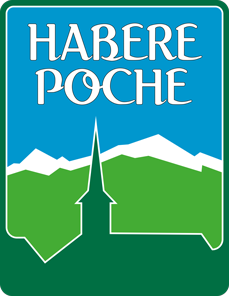 Dossier de candidature Conseil Municipal des JeunesCommune Habère-PocheMandat 2023-2026A retourner à la mairie d’Habère-PochePar courrier : A l’attention de Célia Vaudaux, 1 place de l’église 74420 Habère-PochePar mail : celia.vaudaux@habere-poche.frCadre réservé à l’administrationDossier reçu le :NOM :PRENON :⃝ Fiche de renseignements⃝ Charte d’engagement⃝ Autorisation parentale⃝ Candidature⃝ Assurance extra-scolaireFICHE DE RENSEIGNEMENTSJeuneNOM :                                                                           PRENOM :DATE DE NAISSANCE :                                               ETABLISSEMENT SCOLAIRE :ADRESSE :N° TELEPHONE PORTABLE :E-MAIL :REPRESENTANT LEGAL 1 :NOM : 							PRENOM :ADRESSE :N° TELEPHONE FIXE :						N° TELEPHONE PORTABLE :ADRESSE MAILREPRESENTANT LEGAL 2 :NOM : 							PRENOM :ADRESSE :N° TELEPHONE FIXE :						N° TELEPHONE PORTABLE :ADRESSE MAILJe Suis Candidat(à compléter par le jeune)NOM :PRENOM :AGE :			DATE DE NAISSANCE :CLASSE :		ETABLISSEMENT SCOLAIRE :ADRESSE :CODE POSTAL :				VILLE :TELEPHONE :E-MAIL :Ce qui m’intéresse (je coche et je précise, plusieurs réponses possibles)□ Sport :					□ Arts :□ Musique :					□ Lecture :□ Cinéma :					□ Autre :□ Multimédia :Pourquoi je souhaite m’engager (je classe par ordre d’importance : 1,2,3,…)□ Pour rencontrer et échanger avec d’autres jeunes□ Pour représenter les jeunes du village□ Pour participer à des actions citoyennes□ Pour défendre et faire entendre mes idées□ Pour monter un projet□ Pour découvrir comment fonctionne une mairie et rencontrer les élus□ Pour améliorer ma commune□ Par curiosité□ Autre :En tant que conseiller, j’aimerais agir sur les thèmes suivants :□ Environnement		□ Culture		□ Sport /Loisirs			□ Santé□ Vivre ensemble/solidarité		□ Mobilité 		□ Autre :